Správa o činnosti programu Zelená škola za školský rok 2019/2020Program Zelená škola na Slovensku koordinuje Centrum environmentálnej a etickej výchovy Živica. www.zelenaskola.skNašou témou pre školské roky 2018/2019 a 2019/2020 bola Zelené obstarávanie a úradovanie. Nadviazali sme na aktivity zrealizované v šk. roku 2018/2019 a opäť sme pracovali metodikou 7 krokov.7 KROKOV ZELENEJ ŠKOLYVytvorenie kolégia Zelenej školy (odporúčaný termín: do konca októbra)Environmentálny audit školy (odporúčaný termín: do konca decembra)Environmentálny akčný plán (EAP) školy (odporúčaný termín: do konca februára)Monitorovanie a priebežné hodnotenie plnenia akčného plánu (realizuje sa priebežne po vypracovaní EAP)Proenvironmentálna výučba (realizuje sa priebežne)Informovanie a spolupráca (realizuje sa priebežne)Eko-kódex (odporúčaný termín: jar druhého roku certifikačného obdobia)PREHĽAD PLNENIA CIEĽOVCIEĽ 1	Zvýšiť používanie výrobkov s viacnásobných využitím žiakmi a zamestnancami školy o 25% do konca júna 2019Rovesnícke vzdelávanie o pôvode materiálu, výrobe, trvácnosti a možnostiach recyklácie prírodných materiálovNázov vzdelávania: Sme EKORovesnícke vzdelávanie, diskusie prebehli v čase triednických hodín. Viedli ich žiaci z 1.AG triedy (zmena oproti pôvodnému plánu) v rámci jednotlivých tried.Výroba 100 ks letákov na recyklovanom papieri  Návleky na obuv boli ušité a umiestnené v škatuliach pri vchodových dveráchPredaj ostatných výrobkov (tašky, vrecúška...) – počas rodičovského spoločenstva a vianočného trhuCIEĽ 2	Znížiť používanie jednorazových obalov žiakmi o 30% do konca júna 2020Znovupoužívanie obalov (PET fliaš, vrecúšok na desiatu a pod.) – cca 30% žiakovVýroba a používanie voskových obalov na desiatu a potraviny V spolupráci so žiakmi z kolégia – 1.AG – sme realizovali krátku prezentáciu i diskusiu na tému. Nasledovala výroba voskových obalov.  Príprava darčekov na Mikuláša – dôraz na obalOkrem mikulášskych čižiem vyrábali žiaci na hodine výtvarnej výchovy aj darčekové tašky z použitého baliaceho papiera a nástenných kalendárov.CIEĽ 3	Zvýšiť používanie eko čistiacich a kozmetických výrobkov na škole o 30% do konca februára 2020Mapovanie používania čistiacich prostriedkov v školskej kuchyniZavedenie eko čistiacich prostriedkov v školskej kuchyni: prášok na pečenie, lufaPoužívanie tekutých eko-mydiel v škole (zakúpené v obchode Neobaluy Poprad)Vrecúška s bylinkami (vonné vrecúška) – 20 ksČlenovia Kolégia Zelenej školy navrhli a vyrobili Logo našej Zelenej školy: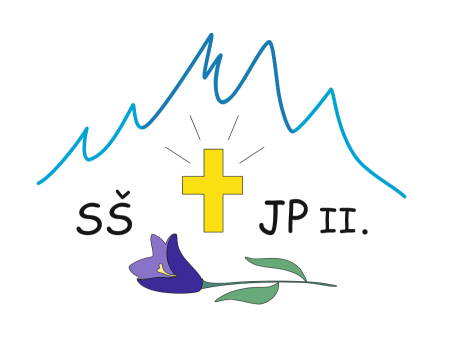 Žiaci prejavili záujem aj o recyklovanie odpadu. Každá trieda si vyrobila dve škatule (jednu na papier a druhú na plast). Spoločnosť Brantner Poprad nám v marci 2020 poskytla tri kontajnery na separovaný zber (papier – plast – sklo). Separuje celá škola – žiaci, zamestnanci, kuchyňa... Bio odpad z kuchyne je umiesťovaný do „kompostoviska“.Aktivity, ktoré boli naplánované na mesiace marec až jún 2020 a z dôvodu nástupu „korona-prázdnin“ nemohli byť zrealizované, sú naplánované na september a október 2020. (viď Príloha 1) Tieto aktivity by sme chceli stihnúť do termínu príchodu hodnotiacej návštevy. V marci 2020 sme sa prihlásili do záverečného hodnotenia. Naše kroky, aktivity a fotografie sú zverejňované na nástenke v škole, na webe školy a Facebooku školy. Členovia Kolégia Zelenej školy prezentovali naše ciele a aktivity aj v rámci Dňa otvorených dverí (december 2019).Článok o aktivitách programu Zelená škola bol uverejnený aj v časopise farnosti Poprad Brána 1/2020 (marec – jún 2020).Príloha 1: Environmentálny akčný plán: Spojená škola sv. Jána Pavla II. Poprad – vyhodnotenie V Poprade dňa  12.06.2020PaedDr. Zuzana Čerkalová školská koordinátorka programu ZŠ